Example of front of pack label using traffic light coloured lozenges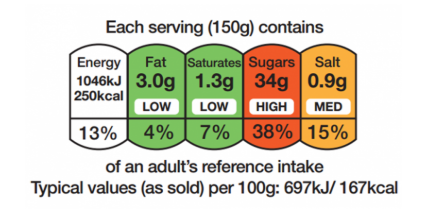 What do the colours of the lozenges mean?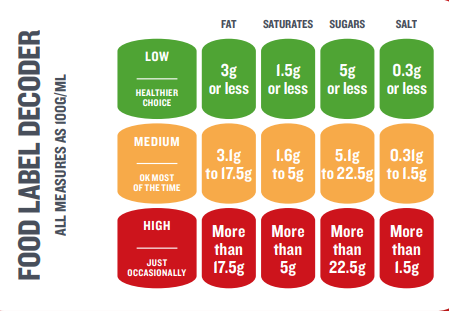 Example of back (or side) of pack nutrition information panel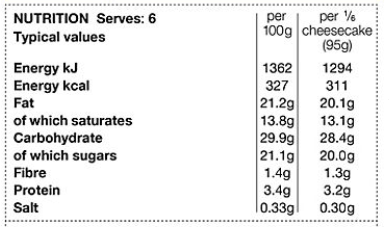 Example of an ingredients list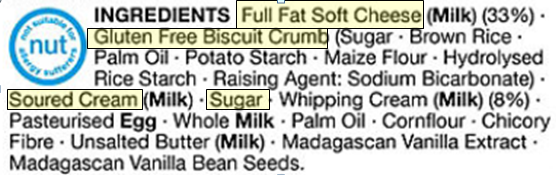 